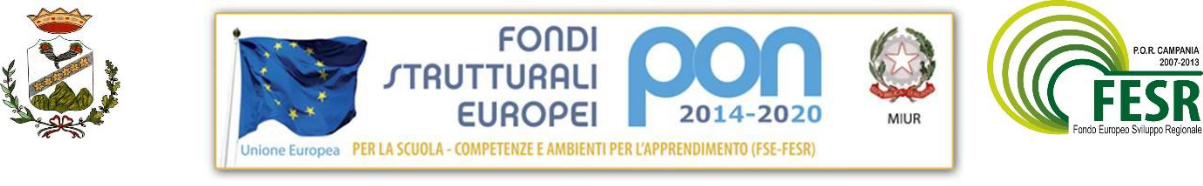 Istituto Comprensivo Statale “ENRICO FERMI” Via Cervino – 81023 – Cervino (CE) Tel. 0823/312655 – Fax. 0823/312900 e-mail ceic834006@istruzione.it –ceic834006@pec.istruzione.it Cod.Mecc.CEIC834006 ---C.F. 80011430610 
Codice Univoco Ufficio 20ATRG 
SITO: http://www.istitutocomprensivofermicervino.edu.it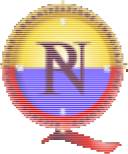 Prot. N. 999 II.10 del 15.06.2020 Ai Rappresentanti dei Sindacati territoriali Scuola:  C.G.I.L. FLC   C.I.S.L. SCUOLA  U.I.L.  S.N.A.L.S. CONFSAL  GILDA UNAMS Ai componenti RSU di Istituto: Rivetti M. RosariaPiscitelli AntonellaPellino VincenzoAll’Animatore DigitaleAlla bacheca sindacaleAgli Atti Oggetto: Informativa organico a.s. 2020/21- Ripartizione F.I.S., già contrattato, al personale Docente ed ATAIl giorno 20 giugno 2020, alle ore 12.00, presso la Sede Centrale dell’I.C. “E. Fermi” si riuniscono le OO.SS (SNALS, CGL, CISL, UIL, GILDA) e le RSU d’Istituto per discutere il seguente o.d.g.:Organico d’Istituto per l’anno scolastico 2020/21.Ripartizione F.I.S., già contrattato, al personale Docente ed ATA. Criteri assegnazione docenti alle classi e del personale ATA: AA (mansioni), CS (plessi e ordini di scuola). (Informativa).Varie ed eventuali.Saranno rispettate tutte le norme relative alla sicurezza COVID 19.                                                                                            Il Dirigente Scolastico                                                                                         Dott.ssa Prof.ssa Giovanna Falzarano(Firma autografa sostituita a mezzo stampa ai sensi dell’art.3 comma 2 del D.L.39/93)